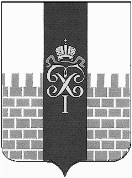 МЕСТНАЯ АДМИНИСТРАЦИЯ МУНИЦИПАЛЬНОГО ОБРАЗОВАНИЯ ГОРОД ПЕТЕРГОФПОСТАНОВЛЕНИЕ                31.07.2023 	                                                                                                                     № __78__	В соответствии с Бюджетным  кодексом  Российской Федерации, Положением о бюджетном процессе в муниципальном образовании  город Петергоф и Постановлением местной администрации муниципального образования город Петергоф  № 150 от 26.09.2013  «Об утверждении  Положения о Порядке разработки, реализации и оценки эффективности муниципальных программ и о Порядке  разработки и реализации  ведомственных целевых программ и планов по непрограммным расходам местного бюджета муниципального образования  г. Петергоф» местная администрация муниципального образования город  Петергоф	ПОСТАНОВЛЯЕТ:Внести изменения в постановление местной администрации муниципального образования город Петергоф от 03.11.2022 № 143 «Об утверждении  ведомственной целевой программы «Осуществление работ в сфере озеленения территории зеленых насаждений общего пользования местного значения муниципального образования» ( с изм. от 07.04.2023 г.№ 45)на 2023 г. изложить приложение к постановлению в редакции согласно приложению к настоящему постановлению.Приложения к ведомственной целевой программе №№1-1,1-2,1-3,1-4,2-1,3,3-1,3-2,4,4-1,5,5-1,6,6-1,7,8,9,10,11,12 оставить без изменений.	3.  Постановление вступает  в  силу  с  даты подписания.	4.  Контроль за исполнением  настоящего постановления оставляю за собой.                     Глава местной администрациимуниципального образования город Петергоф                                     Т.С. ЕгороваПриложение к постановлению МА МО город Петергоф от 31.07.2023 года №_78___ ВЕДОМСТВЕННАЯ ЦЕЛЕВАЯ   ПРОГРАММА «Осуществление работ в сфере озеленения территории зеленых насаждений общего пользования местного значения муниципального образования» 1.Наименование вопроса местного значения: осуществление работ в сфере озеленения на территории муниципального образования, включающее:-организацию работ по компенсационному озеленению в отношении территорий зеленых насаждений общего пользования местного значения, осуществляемому в соответствии с законом Санкт-Петербурга;-содержание, в том числе уборку, территорий зеленых насаждений общего пользования местного значения (включая содержание расположенных на них элементов благоустройства), защиту зеленых насаждений на указанных территориях;-проведение паспортизации территорий зеленых насаждений общего пользования местного значения на территории муниципального образования, включая проведение учета зеленых насаждений искусственного происхождения и иных элементов благоустройства, расположенных в границах территорий зеленых насаждений общего пользования местного значения;- создание (размещение), переустройство, восстановление и ремонт объектов зеленых насаждений, расположенных на территориях зеленых насаждений общего пользования местного значения.2. Цели и задачи программы: - озеленение территории зеленых насаждений общего пользования местного значения с целью удовлетворения потребностей населения города в благоприятных условиях проживания- улучшение экологической обстановки- создание благоприятных условий для отдыха населения.- улучшение эстетического восприятия окружающей среды- воспитание чувства прекрасного и поведения в общественных местах.3. Заказчик программы (ответственный исполнитель): Местная администрация муниципального образования город Петергоф (отдел городского хозяйства)4.  Сроки реализации целевой программы: 2023-2025 года5.  Перечень мероприятий целевой программы, ожидаемые конечные результаты реализации, в том числе по годам реализации программы:Необходимый объем финансирования программы, в том числе по годам реализации:6	5. Расчет стоимости паспортизации территорий зеленых насаждений общего пользования местного значения.55.Рас6. Расчет стоимости работ по содержанию территорий зеленых насаждений общего пользования местного значения, в т.ч. защита зеленых насаждений555рооллддж5Ра5Главный специалист ОГХ                       Л.Г.ЯрышкинаПриложение №2 к ведомственной целевой программеРасчет стоимости  на содержание и ремонт детских и спортивных площадок, размещение , ремонт и содержание элементов оборудования на спортивных и детских площадках                               Главный специалист ОГХ                           Л.Г. ЯрышкинаО внесении изменений в постановление местной администрации муниципального образования город Петергоф от 03.11.2022 № 143 Об утверждении  ведомственной целевой программы «Осуществление работ в сфере озеленения территории зеленых насаждений общего пользования местного значения муниципального образования» (от 07.04.2023 № 45).№п/пНаименование мероприятияОжидаемые конечные результаты, в том числе по годам реализацииОжидаемые конечные результаты, в том числе по годам реализацииОжидаемые конечные результаты, в том числе по годам реализацииОжидаемые конечные результаты, в том числе по годам реализации№п/пНаименование мероприятияЕдиница измеренияКол-воКол-воКол-во№п/пНаименование мероприятияЕдиница измерения202320242025Организация работ по компенсационному озеленениюШт.707070Восстановление газоновкв. м.200200200Проведение санитарных рубок, а также удаление аварийных, больных деревьев и кустарниковШт.353535Посадка цветов и уход за нимивазон153153153Посадка цветов и уход за нимиклумба141414Посадка цветов и уход за нимикв. м.638,8638,8638,8Посадка цветов и уход за нимишт. цветов38 32838 32838 328Паспортизация территорий зеленых насаждений общего пользования местного значения, включая проведение учета зеленых насаждений искусственного происхождения и иных элементов благоустройства.га2,72192,042,3412Содержание территорий зеленых насаждений общего пользования местного значения, в т.ч. защита зеленых насажденийга6,286,286,28Уборка территорий зеленых насаждений общего пользования местного значениякв. м.396376,0396376,0396376,0Размещение, содержание и ремонт детских и спортивных площадок, включая ремонт расположенных на них элементов благоустройствашт. площадок181919Разработка проектно-сметной документации на размещение элементов  благоустройства на детской площадке по адресу: г.Петергоф, ул.Блан-Менильская,д.1,3,16/3усл.100Организация замены песка в детских песочницах на детских площадкахкуб.м.11,311,311,3Содержание, ремонт и окраску ранее установленных элементов благоустройства.м2п/муслугаед.612,8228111363023011006502401100Ремонт и окраска ранее установленных ограждений газонныхм2330,0350,0400,0Размещение элементов благоустройствауслуга111Разработка проектно-сметной документации на восстановление и ремонт объектов зеленых насажденийуслуга121Переустройство, восстановление и ремонт объектов зеленых насаждений, расположенных на территориях ЗНОП местного значениям218492№п/пНаименование мероприятияНеобходимый объём финансирования(тыс. руб.), в том числе по годам реализацииНеобходимый объём финансирования(тыс. руб.), в том числе по годам реализацииНеобходимый объём финансирования(тыс. руб.), в том числе по годам реализации2023 год2024 год2025 годОрганизация работ по компенсационному озеленению239,0511,5534,9Восстановление газонов125,7131,9138,0Проведение санитарных рубок, а также удаление аварийных, больных деревьев и кустарников371,2389,3407,1Посадка цветов и уход за ними2 573,12 784,72 912,0Паспортизация территорий зеленых насаждений общего пользования местного значения, включая проведение учета зеленых насаждений искусственного происхождения и иных элементов благоустройства.217,8171,2187,3Содержание территорий зеленых насаждений общего пользования местного значения, в т.ч. защита зеленых насаждений1 972,72 068,82 163,4Уборка территорий зеленых насаждений общего пользования местного значения13 873,314 549,015 213,98Размещение , содержание и ремонт детских и спортивных площадок, включая ремонт расположенных на них элементов благоустройства1579,61034,71082,0 9Разработка проектно-сметной документации на размещение элементов благоустройства на детской площадке по адресу: г.Петергоф,ул.Блан-Менильская,д.1,3,16/3450,0--10Организация замены песка в детских песочницах на детских площадках85,890,094,211Содержание, ремонт и окраска ранее установленных элемент-благоустройства.570,0580,0600,012Ремонт и окраска ранее установленных ограждений газонных363,0400,0450,013Размещение элементов благоустройства24,827,030,014Разработка проектно-сметной документации на восстановление и ремонт объектов зеленых насаждений620,01240,0300,015Переустройство, восстановление и ремонт объектов зеленых насаждений, расположенных на территориях ЗНОП местного значения46228,4Итого23 066,070206,524112,8Приложение № 1Приложение № 1Приложение № 1Приложение № 1Приложение № 1к ведомственной целевой программек ведомственной целевой программек ведомственной целевой программек ведомственной целевой программек ведомственной целевой программе1. Расчет стоимости работ по посадке зеленых насаждений в рамках компенсационного озеленения1. Расчет стоимости работ по посадке зеленых насаждений в рамках компенсационного озеленения1. Расчет стоимости работ по посадке зеленых насаждений в рамках компенсационного озеленения1. Расчет стоимости работ по посадке зеленых насаждений в рамках компенсационного озеленения1. Расчет стоимости работ по посадке зеленых насаждений в рамках компенсационного озеленения1. Расчет стоимости работ по посадке зеленых насаждений в рамках компенсационного озеленения1. Расчет стоимости работ по посадке зеленых насаждений в рамках компенсационного озеленения1. Расчет стоимости работ по посадке зеленых насаждений в рамках компенсационного озеленения1. Расчет стоимости работ по посадке зеленых насаждений в рамках компенсационного озеленения1. Расчет стоимости работ по посадке зеленых насаждений в рамках компенсационного озелененияПланируемый объем затрат /количество единиц ЗН на 2023 годОбщая расчетная стоимость работ, руб.Общая расчетная стоимость работ, руб.Общая расчетная стоимость работ, руб.Общая расчетная стоимость работ, руб.70238975,01238975,01238975,01238975,012. Расчет стоимости работ по восстановлению газонов  2. Расчет стоимости работ по восстановлению газонов  2. Расчет стоимости работ по восстановлению газонов  2. Расчет стоимости работ по восстановлению газонов  2. Расчет стоимости работ по восстановлению газонов  2. Расчет стоимости работ по восстановлению газонов  2. Расчет стоимости работ по восстановлению газонов  2. Расчет стоимости работ по восстановлению газонов  2. Расчет стоимости работ по восстановлению газонов  2. Расчет стоимости работ по восстановлению газонов  Планируемый объем затрат в кв.м. на 2023 год Расчетная общая стоимость работ, руб. Расчетная общая стоимость работ, руб. Расчетная общая стоимость работ, руб. Расчетная общая стоимость работ, руб.200125 695,2125 695,2125 695,2125 695,23. Расчет стоимости работ по проведению санитарных рубок, а также удаление аварийных, больных деревьев и кустарников на территории зеленых насаждений общего пользования местного значения. 3. Расчет стоимости работ по проведению санитарных рубок, а также удаление аварийных, больных деревьев и кустарников на территории зеленых насаждений общего пользования местного значения. 3. Расчет стоимости работ по проведению санитарных рубок, а также удаление аварийных, больных деревьев и кустарников на территории зеленых насаждений общего пользования местного значения. 3. Расчет стоимости работ по проведению санитарных рубок, а также удаление аварийных, больных деревьев и кустарников на территории зеленых насаждений общего пользования местного значения. 3. Расчет стоимости работ по проведению санитарных рубок, а также удаление аварийных, больных деревьев и кустарников на территории зеленых насаждений общего пользования местного значения. 3. Расчет стоимости работ по проведению санитарных рубок, а также удаление аварийных, больных деревьев и кустарников на территории зеленых насаждений общего пользования местного значения. 3. Расчет стоимости работ по проведению санитарных рубок, а также удаление аварийных, больных деревьев и кустарников на территории зеленых насаждений общего пользования местного значения. 3. Расчет стоимости работ по проведению санитарных рубок, а также удаление аварийных, больных деревьев и кустарников на территории зеленых насаждений общего пользования местного значения. 3. Расчет стоимости работ по проведению санитарных рубок, а также удаление аварийных, больных деревьев и кустарников на территории зеленых насаждений общего пользования местного значения. 3. Расчет стоимости работ по проведению санитарных рубок, а также удаление аварийных, больных деревьев и кустарников на территории зеленых насаждений общего пользования местного значения. Планируемый объем, ед. на 2023 годНорматив, руб. за единицу ЗН 2023 г. Норматив, руб. за единицу ЗН 2023 г. Норматив, руб. за единицу ЗН 2023 г. Общая стоимость работ, руб.Планируемый объем, ед. на 2023 годНорматив, руб. за единицу ЗН 2023 г. Норматив, руб. за единицу ЗН 2023 г. Норматив, руб. за единицу ЗН 2023 г. Общая стоимость работ, руб.3510 603,1610 603,1610 603,16371 110,6Расчет выполнен в соответствии с Распоряжением №53-р от 30.05.2022 г. Комитета по экономической политике и стратегическому планированию Санкт-Петербурга.Расчет выполнен в соответствии с Распоряжением №53-р от 30.05.2022 г. Комитета по экономической политике и стратегическому планированию Санкт-Петербурга.Расчет выполнен в соответствии с Распоряжением №53-р от 30.05.2022 г. Комитета по экономической политике и стратегическому планированию Санкт-Петербурга.Расчет выполнен в соответствии с Распоряжением №53-р от 30.05.2022 г. Комитета по экономической политике и стратегическому планированию Санкт-Петербурга.Расчет выполнен в соответствии с Распоряжением №53-р от 30.05.2022 г. Комитета по экономической политике и стратегическому планированию Санкт-Петербурга.4. Посадка цветов и уход за ними4. Посадка цветов и уход за ними4. Посадка цветов и уход за ними4. Посадка цветов и уход за ними4. Посадка цветов и уход за нимиНаименование работНаименование работКоличествоОбщая стоимость работ, руб.Общая стоимость работ, руб.Наименование работНаименование работКоличествоОбщая стоимость работ, руб.Общая стоимость работ, руб.Посадка цветов в вазоны и уход.Посадка цветов в вазоны и уход.153 вазон207 346,27207 346,27Посадка цветов в вазоны и уход.Посадка цветов в вазоны и уход.153 вазон207 346,27207 346,27Уход за цветами в вазонах.Уход за цветами в вазонах.153 вазон30 916,5830 916,58Посадка цветов в клумбы.Посадка цветов в клумбы.14 клумб,
40 858 шт. рассады1 961 153,841 961 153,84Посадка цветов в клумбы.Посадка цветов в клумбы.14 клумб,
40 858 шт. рассады1 961 153,841 961 153,84Посадка цветов в клумбы.Посадка цветов в клумбы.14 клумб,
40 858 шт. рассады1 961 153,841 961 153,84Уход за цветамиУход за цветами14 клумб682,0 кв.м.373 621,78373 621,78Итого:Итого:2 573 038,472 573 038,47ПППланируемый объем, га на 2023 годОбОбщая стоимость работ, тыс. руб.2,7219248200217752,0лПланируемый объем затрат на 2023 год, гальНорматив, руб.2Общая стоимость работ, руб.8,6,28314 124,01821311 972 698,72Расчет выполнен в соответствии с Распоряжением №53-р от 30.05.2022 г. Комитета по экономической политике и стратегическому планированию Санкт-ПетербургаРасчет выполнен в соответствии с Распоряжением №53-р от 30.05.2022 г. Комитета по экономической политике и стратегическому планированию Санкт-ПетербургаРасчет выполнен в соответствии с Распоряжением №53-р от 30.05.2022 г. Комитета по экономической политике и стратегическому планированию Санкт-Петербурга№Наименование  услугЕд.изм.Кол-во  площадокСтоимость, руб.1Выполнение работпо  ремонту детского игрового и спортивного оборудования, в т.ч. замена комплектующих :- деревянных и фанерных комплектующих,- металлических комплектующих,- пластиковых и резиновых комплектующих,-замена готовых элементов оборудования и изделий,-демонтаж ,монтаж оборудования и изделий,- закрепление сеток,-бетонирование опор,- замена плакатов самоклеек на информационных щитах и стендахшт.18162164,162Выполнение работ поСодержанию детского игрового и спортивного оборудования:- смывка граффити,- окрашивание  деревянных и металлических элементов оборудования,-смазка узлов крепежей,- промывка оборудования от загрязнений,- очистка элементов оборудования от мусорашт.18104950,513Содержание спортивной площадки и катка для занятий зимними видами спорта, расположенной по адресу: г.Петергоф,                 ул.Разводная,д.25услуга1242000,004Ремонт набивного основания на детской и спортивной площадках:    ул. Ботаническая,д.3/3, ул.Зверинская,д.1,11,13, ул.Аврова,д.д.10-12 (зона отдыха), Торговая пл.,д.6, ул.Разводная,д.33м2656187120,335Установка оборудования на детских площадках по адресу: г.Петергоф, ул.Разводная,д.33, Торговая площадь,д.6услуга1851078,006Демонтаж элементов благоустройства, оборудования,бетонных оснований, искусственных покрытий по адресу: г.Петергоф, ул.Разводная,д.33, ул.Разводная,д.25, ул.Михайловская,д.9 А, ул.Чичеринская,д.5/2, ул.Озерковая,д.49/3, Торговая пл.,д.6услуга132000,00Всего1579313,00